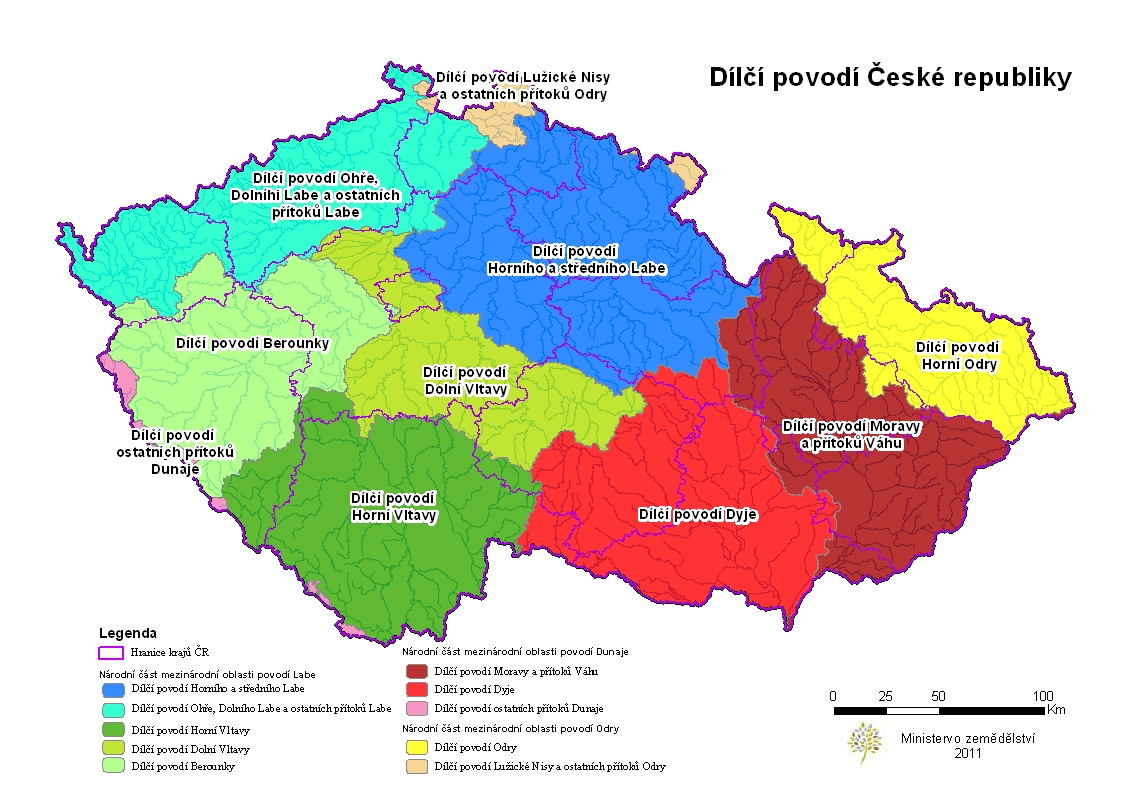 Obrázek 1: Znázornění dílčích povodí ČR (na území Jihočeského kraje dílčí povodí Horní Vltavy, Dolní Vltavy, Dyje a ostatních přítoků Dunaje)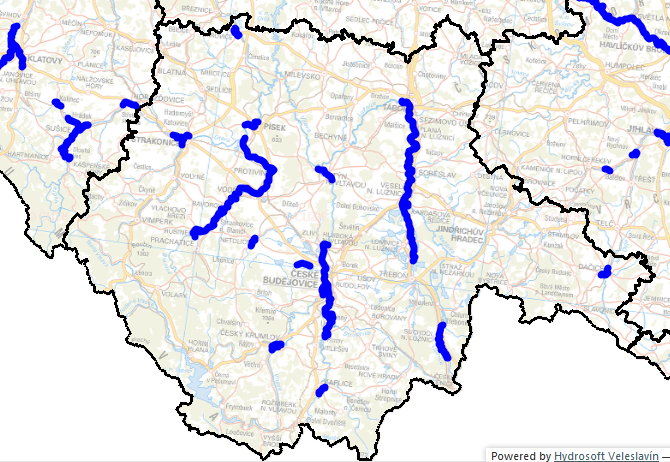 Obrázek 2: Vymezené oblasti s významným povodňovým rizikem v Jihočeském kraji